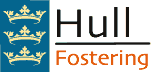 PAST PRE-PLANNING MEETING Family / Child(rens) Social worker           DATE AND VENUE …………………...PRESENT : WILL THE PLACEMENT BE A PARENT AND CHILD ARRANGEMENT, OR WILL THE CHILD/PARENT  BE PLACED ON ANY ORDER? P.L.O  - taken place or planned? Outcome of meeting ?  Parent’s understanding of reasons for placementIdentified risk/dangerstrengths and safety aspects that reduce identified riskcomplicating factorsgrey areasOUTLINE LEVEL OF SUPERVISION REQUIRED  FROM THE PLACEMENT PROVIDER FINANCE AND EQUIPMENTANY SPECIFIC NEEDS OF PARENT OR CHILD TO BE CONSIDERED? Identity, Health, Education, family contact, other?EXIT PLANS / POSSIBLE OUTCOMES OF ASSESSMENT PLANS FOR THE CHILD(REN) SHOULD THE PLACEMENT END PREMATURELY.PLANS FOR THE PARENT(S) SHOULD THE PLACEMENT END PREMATURELY.DATE OF PROPOSED INTRODUCTION TO PLACEMENT PROVIDER AND PLANNING MEETINGActions: